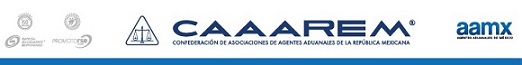 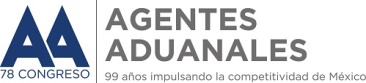 G-0021/2018
México D.F., a 8 de Febrero de 2018
Mantenimiento Sanity Boot para el 11/02/2018

A TODA LA COMUNIDAD DE COMERCIO EXTERIOR y ADUANAL:


Hacemos de su conocimiento el siguiente boletín informativo, a través del cual se da a conocer información respecto al mantenimiento Sanity Boot, en los siguientes términos: ATENTAMENTE


RUBEN DARIO RODRIGUEZ LARIOS
DIRECTOR GENERAL
RUBRICALRV/UMB/CJVP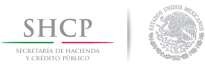 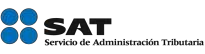 Boletín núm. P005Ciudad de México, a 6 de febrero de 2018 Mantenimiento Sanity BootPor medio del presente se informa a todos los usuarios de comercio exterior que se llevará a cabo un Mantenimiento Sanity Boot el dom ing o 11 / 02 / 2018 de las 00 :00 hrs a las 06 :30 hrs, (hora del centro) en las 49 aduanas del país, afectando la operación de los siguientes sistemas:SAAI ValidadorSAAI Despacho AduaneroSAAI Validador IntersecretaríasSAAI Despacho Aduanero Administración TécnicaSAAI Despacho Aduanero InternaciónSAAI Validador Firma Electrónica AvanzadaSAAI Validador Justificador de PedimentosSAAI Validador Sistema de Control FerroviarioSAAI Despacho Aduanero Alta UsuariosSAAI Despacho Aduanero Sistema de Control FerroviarioSAAI Despacho Aduanero Selección AutomatizadaSAAI Despacho Aduanero Selección Automatizada de Tránsitos Fase IIISAAI Validador Sistema Automatizado de Registro de Manifiestos de CargaSAAI Validador Padrones Secto rialesSAAI Validador de Operaciones de Comercio ExteriorSAAI Validador Sistema de Monitoreo de Control de DemoniosSAAI Validador Sistema de Autorizaciones para Pitex y MaquilaSAAI Despacho Aduanero SAAI m3 BancosLas   autorizaciones   de    la  Secretaria   de	Economía, como IMMEX, Avisos Automáticos, Cupos, Cartas de Cupo para Importación o Deposito Fiscal, y será suspendido el inicio y arribo de tránsitosMAT -CEUna vez finalizado el mantenimiento en los horarios mencionados, se podra continuar con la operaci ón normalmente.Sin más por el momento, reciban un cordial saludo.Servicio de Administración Tributaria │ Av. Hidalgo, núm. 77, col. Guerrero, delegación Cuauhtémoc, Ciudad de México , c. p. 06300 │ Tel. M ar caSA T : 627 22 728 │ documento disponible en w w w .sat .g ob.m x Página 1 de 1BOLETÍNTEMACONTENIDOP005

Boletin2018_P005.pdf



MANTENIMIENTOSe comunica que el 11/02/2018, en las 49 aduanas del país, se llevará a cabo un mantenimiento Sanity Boot, de las 00:00 hrs a las 06:30 hrs (hora del centro), por lo que, se afectará entre otros los siguientes sistemas: SAAI Validador.SAAI Despacho Aduanero.SAAI Validador justificador de pedimentos.MAT-CESAAI Validador de padrones sectoriales, etc
Por lo anterior, les sugerimos tomar en cuenta esta información, a fin de prevenir algún inconveniente en sus operaciones de comercio exterior.